                                                              PROIECT DE HOTĂRÂRE                                        privind stabilirea impozitelor şi taxelor locale pentru anul 2019                        CONSILIUL LOCAL AL MUNICIPIULUI DEJ,                      Având in vedere :referatul Direcţiei Economice  nr .23562 din 20 septembrie 2018  prevederile L.273/2006 -  privind finanţele publice locale;                        -    prevederile  Legii nr. 227/2015 privind Codul Fiscal ,  -   Potrivit competentelor conferite de prevederile art. 36 alin.(2)lit.b,alin (4),lit.c şi art.45 alin (2) lit.c  din Legea administraţiei publice locale nr. 215/2001 privind administraţia publica locala,republicată,                                                                                   H O T Ă R Ă Ş T E:        Art.1. – Se stabilesc impozitele şi taxele locale pentru anul 2019, după cum urmează:  a) nivelurile stabilite în sume fixe sunt prevăzute în Tabloul cuprinzând impozitele şi taxele locale pentru anul 2019, constituind ANEXA Nr. I;                    b) Majorarea impozitelor la clădiri, teren şi mijloacele de transport in conformitate cu prevederile art. 489 din Codul Fiscal potrivit căreia nivelul impozitelor şi taxelor locale prevăzute în prezentul titlu poate fi majorat anual de consiliile locale cu până la 50%,pentru anul 2018 propunem :	-Majorarea cu 0% a impozitului /taxă pe clădiri la persoane fizice,  calculat conform prevederilor Legii 227/2015 Cod fiscal.	-Majorarea cu 0 % a impozitului/taxă pe clădiri la persoanele juridice ,calculat conform prevederilor Legii 227/2015 Cod fiscal.	-Majorarea cu 0 % impozitului/taxei pe teren la persoane fizice, calculat conform prevederilor Legii 227/2015 Cod fiscal.	-Majorarea cu 0 % impozitului/taxei pe teren la persoane juridice ,calculat conform prevederilor Legii 227/2015 Cod fiscal.            -Majorarea cu 0 % impozitului asupra mijloacelor de transport la persoanele fizice, calculat conform prevederilor Legii 227/2015 Cod fiscal.	-Majorarea cu 0 % impozitului asupra mijloacelor de transport la persoane juridice ,calculat conform prevederilor Legii 227/2015 Cod fiscal.	c)	Pentru plata cu anticipaţie a impozitului pe clădiri, teren și mijloace de transport datorat pentru întregul an de către contribuabili, până la data de 31 martie a anului respectiv, se acordă o bonificaţie de până la 10% prevăzută la art. 462 (2), la art.467 (2) şi la art. 472 (2) din Legea nr. 227/2015 privind Codul fiscal , se stabileşte astfel:     Consiliul local majorează impozitul pe clădiri şi impozitul pe teren cu până la 500% pentru clădirile şi terenurile neîngrijite, situate în intravilan.     Criteriile de încadrare în categoria clădirilor şi terenurilor prevăzute la aliniatul precedent se adoptă prin hotărâre a consiliului local,  conform elementelor de identificare potrivit nomenclaturii stradale și au caracter individual.                 d)    Pentru determinarea impozitului pe clădiri în cazul persoanelor fizice, precum şi a impozitului pe teren, pentru anul 2019, se menţin criteriile de zonare si punctajul aferent pentru delimitarea zonelor de impozitare aprobate prin H.C.L al municipiului Dej nr. 102/2002 .                       Art.2. – (1) Se stabilesc valorile impozabile, impozitele si taxele locale, respectiv amenzile contravenţionale pentru anul 2018 astfel cum sunt ele prevăzute in anexa nr. 1, care face parte integrantă din prezenta hotărâre.                                          ( 2) Toate impozitele si taxele cuprinse in anexa nr. 1, vor fi  influenţate, unde este cazul, cu coeficientul de corecţie corespunzător rangului localităţii.                     Art. 3.In conformitate cu prevederile   art. 462(1),467(1) şi 472(1) din Codul fiscal, plata impozitul/taxa pe clădiri, impozitul/taxa pe teren si impozitul pe mijloacele de transport  se plăteşte anual, în două rate egale, până la datele de 31 martie şi 30 septembrie inclusiv.                       Impozitul anual pe clădiri, impozitul/taxa pe teren si impozitul pe mijloacele de transport  datorat  buget local de către contribuabili, persoane fizice sau juridice, de până la 50 lei inclusiv, se plăteşte integral până la primul termen de plată.                                                                       Art.4.Lista actelor normative prin care sunt instituite impozitele şi taxele locale, inclusiv H.C.L. al municipiului Dej, prin care s-au instituit/stabilit impozite şi taxe locale pe o perioadă de 5 ani anteriori anului fiscal curent, este prevăzută în anexa nr.2.	         Art.5.Lista cuprinzând actele normative, inclusiv H.C.L. al municipiului Dej, în temeiul cărora s-au acordat facilităţi fiscale pe o perioadă de 5 ani anteriori anului fiscal, este prevăzută în anexa nr.3.                     Art.6. Se aprobă procedura de acordare a facilităţilor fiscale prevăzute la art. 456 alin.(2), 464 (2), 469(2), 476(2) și 485din Legea nr.227/2015 Cod Fiscal, potrivit anexei nr.4.                                  Art.7 - Anexele nr. 1-4 fac parte integrantă din prezenta Hotărâre.               Art.8. Cu ducerea la îndeplinirea a prevederilor prezentei hotărâri se încredinţează DirecţiaEconomică din cadrul Primăriei Municipiului Dej.Primar, Ing. Morar Costanavizat SecretarCristina Pop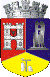 ROMÂNIAJUDEŢUL CLUJMUNICIPIULUI DEJStr. 1 Mai nr. 2, Tel.: 0264/211790*, Fax 0264/223260, E-mail: primaria@dej.roLegea 227/2015Bonificația acordată 2018Bonificația propusăpentru anul 2019Bonificatia aprobatăpentru anul 2019a)în cazul impozitului pe clădiri datorat de contribuabili , 0 – 10% ;10%10%b) în cazul impozitului pe teren datorat de contribuabili , 0 – 10% ;10%	10%	c) în cazul impozitului pe mijloacelor de transport datorat de contribuabili , 0 – 10% ;10%	10%	